Just a few quick reminders for the month of February.Social Emotional Learning Night February 7, 2019, 5:30-7:00pm Tuttle Library 45 Main St. Antrim, NH The ConVal Elementary School Counselors are hosting an informational meeting this evening, February 7th at at the Tuttle Library in Antrim NH.  Join Jen Swasey and her colleagues to learn more about our curriculum for supporting your child’s social and emotional growth and learn strategies for supporting your child.   Social Emotional Learning Day for ChildrenFebruary 14th, 2019 9:15 - 3:00Valentine's day is a great time to reflect on the love we have for family and friends as well as the love we have for ourselves. Please join the HES community in the celebration of social emotional learning on Thursday February 14th. We will be enjoying time with mixed grade groups working on team building, friendship, self affirmation, and problem solving. We are looking for volunteers to support groups rotating through games, crafts, and yoga. We are also looking for donations for snacks for our all school party in the afternoon. HES staff will provide cookies and decorating goodies!  Please use the following url to volunteer.  https://www.signupgenius.com/go/30e0d45adaa2fa6fd0-valentines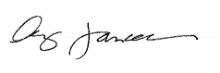 